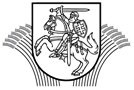 LIETUVOS RESPUBLIKOS ŽEMĖS ŪKIO MINISTRASĮSAKYMASDĖL ŽEMĖS ŪKIO MINISTRO 2009 M. SAUSIO 6 D. ĮSAKYMO NR. 3D-2 „DĖL EKOLOGIŠKŲ ŽEMĖS ŪKIO IR MAISTO PRODUKTŲ ŽENKLINIMO IR EKOLOGIŠKŲ ŽEMĖS ŪKIO IR MAISTO PRODUKTŲ ŽENKLO NAUDOJIMO TVARKOS APRAŠO PATVIRTINIMO“ PAKEITIMO2018 m. rugpjūčio 8 d. Nr. 3D-534VilniusP a k e i č i u Ekologiškų žemės ūkio ir maisto produktų ženklinimo ir ekologiškų žemės ūkio ir maisto produktų ženklo naudojimo tvarkos aprašą, patvirtintą Lietuvos Respublikos žemės ūkio ministro 2009 m. sausio 6 d. įsakymu Nr. 3D-2 „Dėl Ekologiškų žemės ūkio ir maisto produktų ženklinimo ir ekologiškų žemės ūkio ir maisto produktų ženklo naudojimo tvarkos aprašo patvirtinimo“:1. Pakeičiu 1 punktą ir jį išdėstau taip:„1. Ekologiškų žemės ūkio ir maisto produktų ženklinimo ir ekologiškų žemės ūkio ir maisto produktų ženklo naudojimo tvarkos aprašas (toliau – Tvarkos aprašas) parengtas vadovaujantis 2007 m. birželio 28 d. Tarybos reglamentu (EB) Nr. 834/2007 dėl ekologinės gamybos ir ekologiškų produktų ženklinimo ir panaikinančiu reglamentą (EEB) Nr. 2092/91 (OL 2007 L 189, p. 1), su paskutiniais pakeitimais, padarytais 2018 m. gegužės 30 d. Europos Parlamento ir Tarybos reglamentu (ES) 2018/848 (OL 2018 L 150, p. 1), 2008 m. rugsėjo 5 d. Komisijos reglamentu (EB) Nr. 889/2008, kuriuo nustatomos išsamios Tarybos reglamento (EB) Nr. 834/2007 dėl ekologinės gamybos ir ekologiškų produktų ženklinimo įgyvendinimo taisyklės dėl ekologinės gamybos, ženklinimo ir kontrolės (OL 2008 L 250, p. 1), su paskutiniais pakeitimais, padarytais 2017 m. gruodžio 8 d. Komisijos įgyvendinimo reglamentu (ES) 2017/2273 (OL 2017 L 326, p. 42), ir Ekologinio žemės ūkio taisyklėmis, patvirtintomis Lietuvos Respublikos žemės ūkio ministro 2000 m. gruodžio 28 d. įsakymu Nr. 375, ir nustato ekologiškų žemės ūkio ir maisto produktų (toliau – ekologiški produktai) ženklinimo prekių ženklu „Ekologinis žemės ūkis“ (toliau – ekologiškų produktų ženklas) bei ekologiškų produktų ženklo naudojimo tvarką“.2. Pakeičiu 3 punktą ir jį išdėstau taip:„3. Šiuo Tvarkos aprašu privalo vadovautis ūkio subjektai, auginantys, perdirbantys, tvarkantys, ženklinantys ir tiekiantys Lietuvos rinkai ekologiškus produktus, o ūkio subjektams, tiekiantiems ekologiškus produktus kitų šalių rinkai, ekologiškų produktų ženklas nėra privalomas (toliau – ūkio subjektai).“3. Pakeičiu 4 punktą ir jį išdėstau taip:„4. Ekologiškų produktų ženklu (žr. 1 pav.) turi būti ženklinami visi tiekiami Lietuvos rinkai supakuoti ar sufasuoti ekologinės gamybos reikalavimus atitinkantys ir Lietuvos Respublikos žemės ūkio ministro įsakymu patvirtintos sertifikavimo įstaigos (toliau – sertifikavimo įstaiga) sertifikuoti ekologiški produktai“.4. Papildau 41 punktu: „41. Ekologiškų produktų ženklu (žr. 1 pav.) gali būti ženklinami šį Tvarkos aprašą atitinkantys Lietuvos rinkai tiekiami Europos Sąjungos (toliau – ES) sertifikavimo įstaigų sertifikuoti ekologiški produktai. Tokiu atveju ekologiškos produkcijos gamintojas arba tiekėjas, kuris ketina tiekti Lietuvos rinkai kitoje ES valstybėje pagamintus ekologiškus produktus, paženklintus ekologiškų produktų ženklu, kreipiasi į Lietuvos sertifikavimo įstaigą raštu arba el. paštu lietuvių arba anglų kalba dėl etiketės suderinimo ir pateikia lietuvių arba anglų kalba: produkto ženklinimo etiketės projektą, produkto pavadinimą (jeigu jo nėra nurodyta patvirtinamajame dokumente),  produktui išduotą patvirtinamąjį dokumentą, taip pat nurodo laikotarpį, kuriuo numatoma tiekti Lietuvos rinkai ekologišką produktą. Taip pat nurodytas gamintojas arba tiekėjas iki einamųjų metų vasario 1 d. pateikia Lietuvos sertifikavimo įstaigai raštu arba el. paštu informaciją apie praeitais metais patiektų Lietuvos rinkai ekologiškų produktų ženklu paženklintų visų produkcijos rūšių kiekius“.5. Pakeičiu 6 punktą ir jį išdėstau taip:„6. Ženklinti produkciją ekologiškų produktų ženklu neprivaloma tiems ūkio subjektams, kurie, tiekdami rinkai ekologiškus produktus, turi ūkininko ūkio registravimo pažymėjimą arba žemės ūkio valdymo ar naudojimo patvirtinimo dokumentus bei ekologiškam produktui išduotą sertifikavimo įstaigos patvirtinamąjį dokumentą ir ekologiškus produktus patys tiekia rinkai galutiniam vartotojui“.6. Pakeičiu 10 punktą ir jį išdėstau taip:„10. Gali būti naudojamas juodai baltas (toliau – nespalvotas) ekologiškų produktų ženklas (žr. 3 pav.). 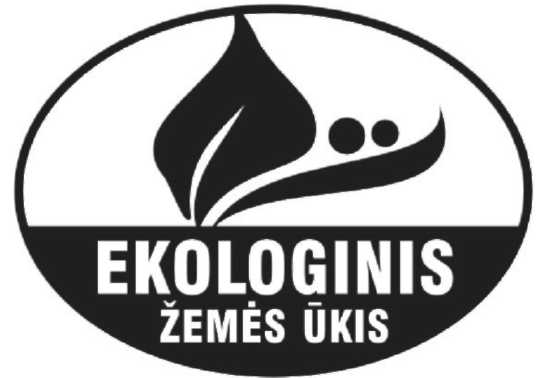 3 pav. Nespalvotas ekologiškų produktų ženklas.“7. Pakeičiu 15 punktą ir jį išdėstau taip:„15.  Mažiausias ekologiškų produktų ženklo dydis turi būti ne mažesnis kaip 15 mm x 10,71 mm (plotis x aukštis), proporcingai mažinamas aukštis (plotis) ir užrašas, nepakeičiant jų formos.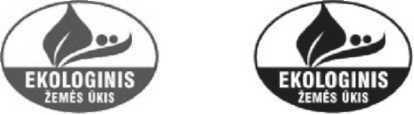 4 pav. Mažiausias ekologiškų produktų ženklas“.8. Pakeičiu 20 punktą ir jį išdėstau taip:„20. Ekologiškų produktų gamybos ir paruošimo etape Lietuvoje ženklinimą ekologiškų produktų ženklu kontroliuoja sertifikavimo įstaiga“.9. Pakeičiu 21 punktą ir jį išdėstau taip:„21. Nustačiusi ekologiškų produktų gamybos ir (arba) paruošimo metu Lietuvoje padarytų ženklinimo pažeidimų sertifikavimo įstaiga:21.1. uždraudžia atitinkamam ūkio subjektui tiekti rinkai ekologiškus produktus, paženklintus ekologiškų produktų ženklu;21.2. užtikrina, kad nedelsiant būtų pašalintos nuo visų paruoštų ir skirtų tiekti rinkai ekologiškų produktų fasuočių ir (arba) pakuočių nuorodos į ekologinę žemės ūkio gamybą, neatitinkančios šio Tvarkos aprašo ir (ar) kitų teisės aktų reikalavimų, ir nurodo atitinkamam ūkio subjektui iš naujo ženklinti ekologiškus produktus pagal šio Tvarkos aprašo ir kitų teisės aktų reikalavimus“.Žemės ūkio ministras 		 Giedrius Surplys